COPIL 04 février 2019 - 13h30 à Bon Secours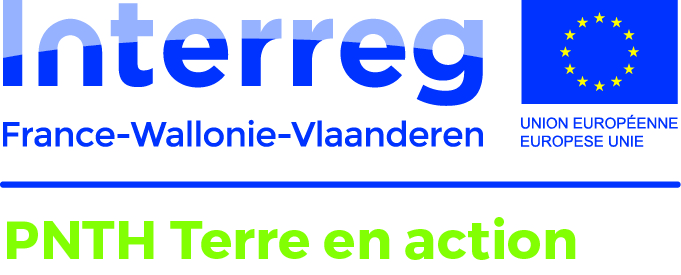 Présents : Reinold, Valérie, Céline, Gatien, Alexandra, AstridODJ :1.	Bref retour sur l'avancement de chaque module2.	Retour sur la formation « susciter et accompagner les initiatives locales »3.	Horizon 20204.	Les indicateurs à revoirBref retour sur l'avancement de chaque moduleModule 2Les tonnelles ont été reçues : une tonnelle 3X3m et une 5X5mModule 3Formation :Une formation de 4 jours faite en automne (15 personnes) par GatienReprogrammée en février- 8 inscrits, la question du maintien se poseWiki :Wiki actualisé : http://www.pnth-terreenaction.org/?PagePrincipaleTrucs et astuces :Fonctionnent bien, petit noyau + quelques uns qui tournent, un cadre qui permet aux participant.e.s de contribuer au contenu Besoin de mettre à jour l'agenda des prochaines avec des sujets qui émergent de la part des participant.e.sLes thématiques se composent des propositions des participant.es et des thématiques qui nous semblent enrichissantes et pertinentesListe de discussion :À relancer vite vite (les gens s'inscrivent déjà sur le site)Module 4Ateliers paysage :1er session jeudi 7 fév : 10 inscrits (surtout des belges)Espoir qu'ils proposent leur balade lors du we citoyens de fin maiAccompagnement des projets citoyens :- quevaucamps (aménagement drève)- expo photos (transfrontalier)- Bon-Secours/condé (déchets)- raismes : ados / aménagement espaces publics / street work outNouveaux projets en arrivage : - Maubray Pont Royal - Kain : expo photo nature- Aubry-Quevaucamps - Herboristerie : Batiment à réinvestir, à rénover, à occuper avec les habitantsModule 5Programme d'anim prévu avec bcq de partenaires (be et fr) / pollinisateursréédition d'un kit péda sur les pollinisateurs Module 6Pour le Forum ouvert / Site internet :- murs de portraits d'habitants (cadre dispos pour faire des photos des citoyens) - Pitch vidéo (Qui? Quoi ? Où?) / - Fiche d'expériences => idée de donner une méthodo/un contactQuand on rencontre des acteurs de projet impliqués/accompagnés dans TeA, on leur propose de faire une photo avec le cadre Rallye :7 juillet 2019 et 14 ou 21 juin 2020 (fin du projet 30 juin)Fête du parc Scarpe-Escaut :En septembre à Amaury Retour sur la formation « susciter et accompagner les initiatives locales »Il s’agit d’un autre contexte (grosse équipe de 40 bénévoles) avec plusieurs axes de travail :mettre en lien les bénévoles avec des actions existantesaider/ soutenir les porteurs de projetinspirer / faire émergerIls organisent des évènements pour faire collaborer des gens (apéros géants) avec une personnalité (élus, expert…) et un tour d'actu des projets (pour "ré-inclure les gens"). Ils éditent un catalogue des initiatives.Leurs conseils : pose du cadre dès le début = posture d’accompagnateur (qui ne participe pas aux actions/réunions du groupe)faire le pari de la personne et non du projet (le côté motivation (le pourquoi du pourquoi de la personne), établi une relation de confiance, de compréhensionIls sont ouverts et dispos si envie/besoins d'échanger sur ces modes de faire.Horizon 2020Vision de Gatienun projet connu des tous les acteurs du territoire qui continue à se faire connaître via plusieurs canaux de comm mais de manière uniforme aux deux parcs (avec un seul fichier contacts unifié et un seul département comm)donc un projet qui met en valeur les acteurs connus et veillent à en accueillir d'autresdonc un projet qui s'arrange pour que les actions soient présentes sur les cartes qui vont bien (près de chez nous par ex)un projet dont on connait clairement la porte d'accès et les "services" qu'il offredonc un projet qui a clarifié son offre (à minima en interne) et qui a assuré la faisabilité de cette offre (en personne et en temps) afin de rendre plus efficient le type d'accompagnement que l'on propose - Attention, les projets nous arrivent souvent par un biais détournédonc un projet qui n'est pas une annexe aux projets des parcs mais un des projets intégrédonc un projet qui offre aussi de la logistique (même si c'est compliqué) et du support de commun projet qui continue à vivredonc un forum ouvert qui se poursuit d'année en annéedonc un portail avec des outils-méthodes disponibles (dont outils numériques à dispo)donc une offre de formations-accompagnements qui perdureVision EEtransmettre esprit du projet : projet citoyen d'abord (mais on peut aider et aussi en animant les réunions si besoin)valoriser les expériences réaliséesles temps forts du projet (forum / citoyens en action) - des moments clés pour "entretenir" l'esprit du projettravailler donc la transmission du comment faire ces actions par d'autres (les personnes du parc...)Vision Astrid : plus d'acteurs dédié y compris dans les parcs donc un système autonome collaboratif où tout est dispoboîte à outils pour démarreron y retrouve des structures existantes + des financements à aller activer + des canevas de comm "à customiser" + fiches méthodes sur outils + un parcours d'auto formation + un mail de contact une multitude d'acteurs visiblesavec des portraits vidéo qui s'étoffe (tuto sur wiki tout prêt) + un fichier contact + des fiches méthodes d'expériences je l'ai fait c'est possible + des élus outillés/formés sur la mobilisation et projets ascendants les moments de rassemblements des acteursforum ouvert en mode apéro espagnol géant animés par des relais + portes ouvertes en mai (un dispositif qu'il faut juste réactiver chaque année par un référent au sein de chaque parc)un réseau d'accompagnateurs bénévolesil faut les identifier, les référencer, les former ? Réactions :Le minima pour assurer la pérennisation de la démarche est quelqu’un qui communique sur les outils disponibles et anime la plateforme.Afficher l’estampille Citoyens en action systématiquement pour des projets mis en place par les citoyens (réseautage, valorisation des citoyens)Prochain forum : proposer aux participants d'aider à l'organisation des suivants attention : le pas de temps annuel est peut-être trop long !2 scenario :     - plus personne pour poursuivre l'ambition du projet en 2020 : mettre en place les outils pour y pallier au maximum    - l'ambition du projet devient une mission intégrée au PNTH, les modes de faire sont intégrés à chaque mission PNTH -> OUI, donc de quoi on a besoin ??? Comment clarifier en interne un profil de poste pour que ce mode de faire puisse perdurer ?Quelles conditions minimales pour que cela se poursuive ?-> que les choses se sachent : donc une procédure pour les capter et les rendre visibles-> besoin de valoriser les démarches locales (ex : budget participatif dans les communes)À quelles conditions la plateforme peut-elle devenir l'outil du territoire ?Quelle plus-value pour les gens de figurer sur cette plate-forme ?Les indicateurs à revoir Soit on justifie pourquoi on n’arrive pas à ce chiffre et on se met à comptabiliser différemmentSoit on modifie l'indicateur => à discuter au prochain comac (11 mars)